Ayuntamiento de Fuentecantos (Soria)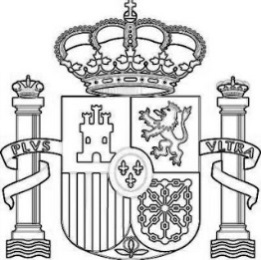 BandoEl próximo jueves 15 de Agosto, SE SUSPENDE LA ACTIVIDAD  INFANTIL, por motivos personales y se realizará el miércoles 4 de septiembreMuchas Gracias.En Fuentecantos a 11 de Agosto de 2019El Alcalde.Fdo.: Juan Carlos García Hernández